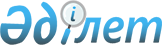 О признании утратившим силу постановления акимата Тайыншинского района от 17 июня 2016 года № 251 "Об определении оптимальных сроков сева по каждому виду субсидируемых приоритетных сельскохозяйственных культур по Тайыншинскому району на 2016 год"Постановление акимата Тайыншинского района Северо-Казахстанской области от 14 сентября 2016 года № 364      В соответствии со статьей 27 Закона Республики Казахстан от 6 апреля 2016 года "О правовых актах" акимат Тайыншинского района Северо-Казахстанской области ПОСТАНОВЛЯЕТ:

      1. Признать утратившим силу постановление акимата Тайыншинского района от 17 июня 2016 года № 251 "Об определении оптимальных сроков сева по каждому виду субсидируемых приоритетных сельскохозяйственных культур по Тайыншинскому району на 2016 год" (зарегистрировано в Реестре государственной регистрации нормативных правовых актов под № 3826 от 15 июля 2016 года, опубликовано в газетах "Тайынша таңы" от 5 августа 2016 года, "Тайыншинские вести" от 5 августа 2016 года). 

      2. Настоящее постановление вводится в действие со дня подписания.


					© 2012. РГП на ПХВ «Институт законодательства и правовой информации Республики Казахстан» Министерства юстиции Республики Казахстан
				
      Аким района

Е. Иманслям
